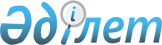 О внесении изменений в распоряжение Президента Республики Казахстан от 19 февраля 2002 года N 303Распоряжение Президента Республики Казахстан от 17 сентября 2007 года N 156



Подлежит опубликованию в Собрании  



актов Президента и Правительства  



Республики Казахстан       




      Внести в 
 распоряжение 
 Президента Республики Казахстан от 19 февраля 2002 года N 303 "Об образовании Совета по правовой политике при Президенте Республики Казахстан" (САПП Республики Казахстан, 2002 г., N 6, ст. 44; N 39, ст. 396; 2003 г., N 18, ст. 180; 2004 г., N 4, ст. 50; N 51, ст. 671; 2005 г., N 44, ст. 578; 2006 г., N 7, ст. 51; 2007 г., N 5, ст. 62) следующие изменения:



      ввести в персональный состав Совета по правовой политике при Президенте Республики Казахстан, утвержденный названным распоряжением:

Баймаганбетова          - председателя Комитета по законодательству



Серика Нуртаевича       и судебно-правовой реформе Мажилиса



                        Парламента Республики Казахстан,

Бычкову                 - депутата Мажилиса Парламента



Светлану Федоровну      Республики Казахстан;

      строки:



"Джолдасбаева           - депутат Сената Парламента



Нурлыгаим Чалдановна    Республики Казахстан",

"Жумабаев               - председатель Комитета по



Ермек Жианшинович       законодательству и судебно-правовой



                        реформе Сената Парламента



                        Республики Казахстан"

      изложить соответственно в следующей редакции:

"Джолдасбаева           - председатель Комитета по



Нурлыгаим Чалдановна    экономической и региональной



                        политике Сената Парламента



                        Республики Казахстан",

"Жумабаев               - председатель Комитета по



Ермек Жианшинович       законодательству и правовым



                        вопросам Сената Парламента



                        Республики Казахстан";



      вывести из состава указанного Совета: Жалыбина С.М., Киселева С.В., Матюхина А.А.

      

Президент




 Республики Казахстан


					© 2012. РГП на ПХВ «Институт законодательства и правовой информации Республики Казахстан» Министерства юстиции Республики Казахстан
				